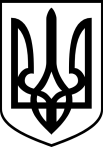 УКРАЇНАЛИСИЧАНСЬКА МІСЬКА ВІЙСЬКОВА АДМІНІСТРАЦІЯ СЄВЄРОДОНЕЦЬКОГО РАЙОНУ ЛУГАНСЬКОЇ ОБЛАСТІРОЗПОРЯДЖЕННЯНАЧАЛЬНИКА ЛИСИЧАНСЬКОЇ МІСЬКОЇВІЙСЬКОВОЇ АДМІНІСТРАЦІЇ18.06.2024				м. Лисичанськ					№ 389Про нагородженняКеруючись пунктами 2, 8 частини шостої статті 15 Закону України «Про правовий режим воєнного стану», відповідно до Положення про відзнаки Лисичанської міської військової адміністрації Сєвєродонецького району Луганської області, затвердженого розпорядженням начальника Лисичанської міської військової адміністрації від 12.09.2022 № 204, розглянувши подання радника начальника міської військової адміністрації Олішевського В.,зобов’язую:1. За сумлінну роботу та спільну діяльність щодо забезпечення підтримки переміщених, евакуйованих мешканців Лисичанської міської територіальної громади, які постраждали внаслідок військової агресії, активну громадянську позицію, небайдужість та невтомну працю нагородити Листом подяки Лисичанської міської військової адміністрації:Благодійну організацію «JÜkrainer e.V.»;СТАРЧЕНКА Максима, волонтера Благодійної організації «JÜkrainer e.V.»;СТАРЧЕНКО Наталію, волонтерку Благодійної організації «JÜkrainer e.V.»;СТАРЧЕНКА Олександра, волонтера Благодійної організації «JÜkrainer e.V.».2. Розпорядження підлягає оприлюдненню.3. Контроль за виконанням цього розпорядження залишаю за собою.Начальник Лисичанської міськоївійськової адміністрації						Валерій ШИБІКО